Теория множеств:1.1.	Задание множеств;Дано множество  и два его подмножества	А={a | , а – четное},	В={b| , }. Множество  равно: а);		б); в) ; 			г) .1.2.	Диаграммы Эйлера;Даны произвольные множества А, В, С. Множеству  соответствует диаграмма Эйлера:а)						б)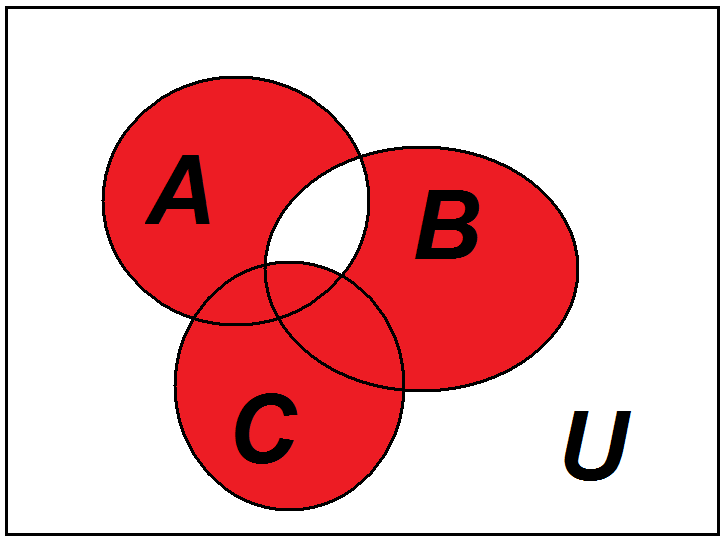 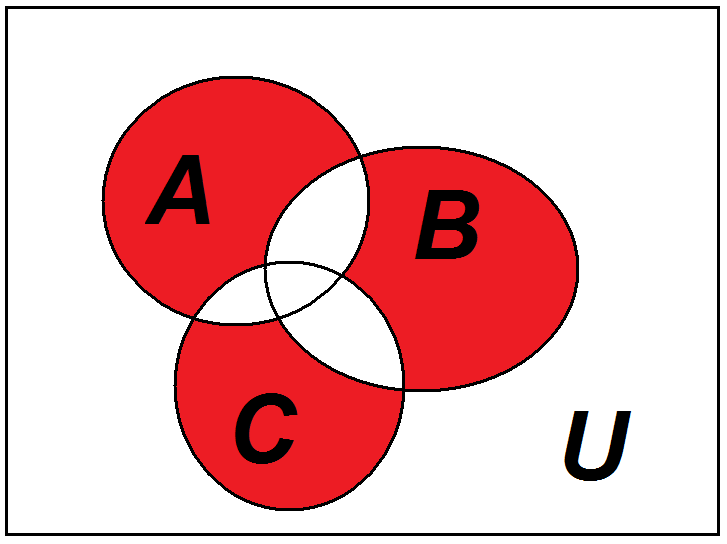 в)						г)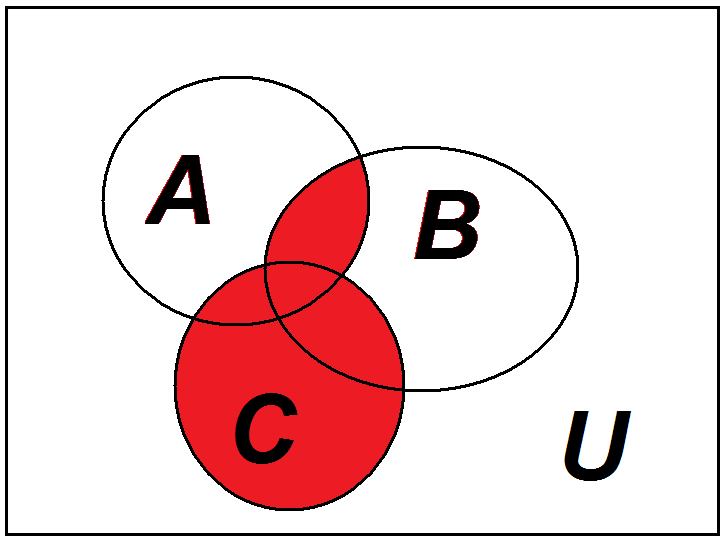 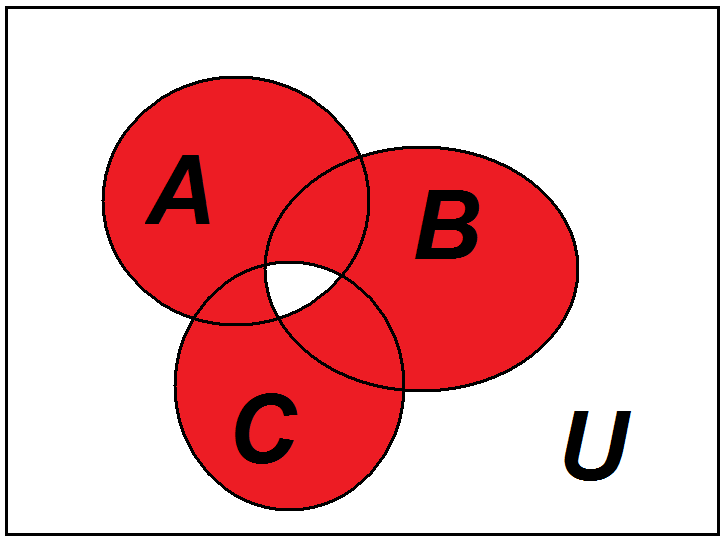 1.3.	Область определения (значений) бинарного отношения;1.3.1	Дано бинарное отношениеR={(x,y) | x,y{1,2,3,4,5,6,7,8}, x>y}. Область значений отношения  равна:а)	{1,2,3,4,5,6,7};			б)	{1,2,3,4,5,6,7,8};в)	{2,3,4,5,6,7,8};			г)	{2,3,4,5,6,7}.1.4.	Свойства бинарных отношений;Бинарное отношение R={(x,y) | x,y{1,2,3,4,5,6,7,8}, x+y>10} является:а) рефлексивным, симметричным и транзитивным;б)	нерефлексивным, несимметричным и нетранзитивным;в)	нерефлексивным, симметричным и нетранзитивным;г)	антирефлексивным, антисимметричным и транзитивным.1.5	Теоретический вопрос (множества).Разностью множеств  и называется множество а)	;		б)	;в)	;		г)	.2.	Математическая логика:2.1.	Формулы:Формула  являетсяа)	тождественно истинной;б)	тождественно ложной;в)	выполнимой;г)	неизвестно какой.3. Теория графов:Построение матрицы смежностиМатрица смежности  н-графа , изображенного на рисунке, имеет вид: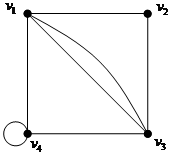 а)	;	б)	;в)	;	г)	.3.2		Степени вершин:Дана матрица смежности н-графа . Степень вершины  равна:а) 2;	б) 4;		в) 6;		г)3.3.3	Теоретические вопросы (часть 1).Две вершины неориентированного графа называются смежными, еслиа)	существует соединяющее их ребро;б)	существует соединяющий их маршрут;в)	их степени совпадают;г)	их соединяет единственная простая цепь.3.4	Теоретические вопросы (часть 2).Связный граф без циклов называетсяа)	деревом;		б)	лесом;в)	эйлеровым графом;	простым графом.